Bright Beginnings Childcare CenterEnfield, CT 06082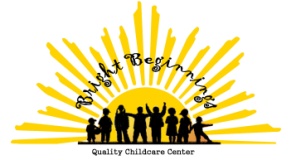 Thank you for choosing Bright Beginnings Childcare Center Too! We are committed to providing your child with a quality program within a safe, secure and loving environment. We offer our children a variety of individual and group experiences that address each child’s unique needs and interests while building a positive self image.To register, please complete the attached application and return it to Bright Beginnings with a $40.00 registration fee and the first weeks or month’s payment. These fees are non-refundable. All forms enclosed in this packet must be completed, signed and returned to Bright Beginnings prior to your child’s first day of care. The Child Health Care form that is attached, must be completed by your pediatrician.I am confident that you will find Bright Beginnings Childcare Center to be a warm and caring learning environment for your child and we look forward to adding you to our Bright Beginnings family.Sincerely,Melissa and Bill AdamsProud OwnersBright Beginnings Childcare Center and Bright Beginnings Childcare Center TooBright Beginnings Childcare Center 980 Enfield St.                1537 King St.                1593 King StreetEnfield, CT 06082-----------------------------------------------------------------------------------------------------------Registration FormChild’s Full Name: ___________________________________Nickname: _________________Child’s Home Address: ________________ Town: _______________  State: _______________Child’s Home Phone: _____________________ Starting Date: ___________________________Child’s DOB: ____________________PROGRAM:Check the applicable box: * Two day Pre-School (Tuesday and Thursday) [   ] 3 years old     [   ] 4 years old* Three day Pre-School (Monday, Wednesday and Friday) [   ] 3 years old     [   ] 4 years old* Full Day [   ] Infant   [   ] 2 years old   [   ] 3 years old   [   ] 4 years old* [   ] School Age [   ] Before and After School Elementary School attending: __________________ Will transportation be required: Y/NBus Schedule: ________________PARENT OR GUARDIAN INFORMATION:Father’s Name: ___________________________ Phone: _______________________________Father’s Address: ______________________ Town: _____________________ State: ________Father’s Occupation & Place of Employment: ________________________________________Work Phone: ______________________	Work Address: ____________________________Mother’s Name: ___________________________ Phone: ______________________________Mother’s Address: ______________________ Town: _____________________ State: _______Mother’s Occupation & Place of Employment: ________________________________________Work Phone: ______________________	Work Address: _____________________________Child is living with: [   ] Both parents   [   ] Mother   [   ] Father   [   ] OtherParents are: [   ] Married and/or living together   [   ] separated   [   ] DivorcedBright Beginnings Childcare Center Enfield, CT 06082-----------------------------------------------------------------------------------------------------------FAMILY INFORMATIONPlease list any brothers and/or sisters (Please indicate their ages, gender and whether or not they live with the enrolling child): __________________________________________________________________________________________________________________________________________________________________________________________________________________Please list any other person(s) living with the child and their relationship (if any) to the child: ____________________________________________________________________________________________________________________________________________________________PICK-UPPerson(s) authorized to pick-up child: _____________________________________________________________________________________________________________________________Person(s) who are NOT authorized to pick-up child: _________________________________________________________________________________________________________________PERSONAL HISTORYIs the child right or left handed: [   ] Left   [   ] RightHas the child had any previous group and/or school experience: [   ] Yes   [   ] NoDoes the child have any allergies? If yes, please explain. ______________________________________________________________________________________________________________Are there any medical problems we should be aware of? ______________________________________________________________________________________________________________Bright Beginnings Childcare Center Enfield, CT 06082-----------------------------------------------------------------------------------------------------------PERSONAL HISTORY (continued)What words does the child use for toileting? __________________________________________Does the child have any bowel or bladder infections? __________________________________Are there any special foods or eating instructions? _____________________________________Any additional information such as discipline, child’s communication, comforting, etc? ___________________________________________________________________________________________________________________________________________________________________PERMISSION FOR HEALTH CAREChild’s Name: ___________________________________ D.O.B. ________________________Child’s Physician: ____________________ Phone: ____________________________________Address: ________________________ Town: _____________________ State: _____________Child’s Dentist: ____________________ Phone: ____________________________________Address: ________________________ Town: _____________________ State: _____________AUTHORIZED ADULTSIn the event of an emergency, please indicate your name and phone number of you and another authorized person can be reached:Father’s Name: ______________________________________ Phone: ____________________ Mother’s Name: ______________________________________ Phone: ___________________ Another Authorized Person: _____________ Relationship:___________ Phone: _____________Another Authorized Person: _____________ Relationship:___________ Phone: _____________Bright Beginnings Childcare CenterEnfield, CT 06082-----------------------------------------------------------------------------------------------------------HEALTH HISTORYProblems during pregnancy and delivery of child: ___________________________________________________________________________________________________________________Child’s History of illness/injuries (please check in applicable)Diphtheria [   ]   Mumps [   ]   Ear Infections [   ]   Chicken Pox [   ]   Polio [   ]   Epilepsy [   ]German Measles [   ]   Whooping Cough [   ]   Cerebral Palsy [   ]   Measles [   ]   Rheumatic Fever [   ]   Other [   ]Allergies: _____________________________________________________________________Skin Diseases: _________________________________________________________________Other Illnesses: ________________________________________________________________Hospitalizations: _______________________________________________________________Birth Weight: __________________________________________________________________First-AidIn the event of an emergency, I authorize the staff to provide any first aid care deemed necessary for my child._________________________                  ______________             Signature				       DateEmergency CareIn the event of an emergency in which I cannot be reached, the physician listed above and the hospital are hereby authorized to provide any emergency care deemed necessary for my child. If necessary, my child may be transported via ambulance, with a member of the Bright Beginnings Staff, to the hospital listed on my child’s emergency form._________________________                  ______________             			       Signature					Date							Bright Beginnings Childcare CenterEnfield, CT 06082-----------------------------------------------------------------------------------------------------------                 Health Record TransferIn the event of an emergency, I hereby authorize the transfer of my child’s health record to the local hospital. _________________________                  ______________             Signature				       DateField Trip Permission FormI understand that field trips are an integral part of the curriculum, and that I will be asked permission for each field trip as it approaches. I further understand that my child will be secured in a seat belt or child safety device while being transported in a car on a field trip. With this understanding, I hereby give my permission for the staff of Bright Beginnings to take my child on field trips while he/she is in the program. We also take walking field trips on nice days, and have fire drills once a month in which we leave the grounds of the School. When we do this we post that we have done so on the parent wall to make you aware of this. With this understanding, I hereby give my permission for the staff of Bright Beginnings to go for group walks._________________________                  ______________             Signature				       DateConsent for photograph, sound recordings and video recordingI understand that picture taking and video recording are a fun way to share activities for the purpose of illustration, publication or the media. I give Bright Beginnings the consent to use any film, video or sound recordings for the purposes stated above. Such participation will be at the discretion of Bright Beginnings. _________________________                  ______________             Signature				       DateBright Beginnings Childcare Center Enfield, CT 06082-----------------------------------------------------------------------------------------------------------Registration FeeI understand that a nonrefundable registration fee of $40.00 and a first payment must accompany this application. All tuition rates are payable in advance and are non-refundable._________________________                  ______________             Signature				       DateParent Handbook AcknowledgementThe Bright Beginnings Handbook has been explained to me by a member of the staff and all of my questions regarding discipline, supervision, general operating policies, child protection, personnel policies and closing time policies have been explained to me._________________________                  ______________             Signature				       Date